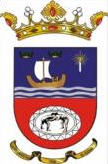 AYUNTAMIENTO DE TÍASPLANIFICACIÓN PRESUPUESTARIA SUBVENCIONES 2021DENOMINACIÓN	CRÉDITOSeguridad y Movilidad CiudadanaSeguridad y Movilidad CiudadanaConsorcio de seguridad, emergencia y prevención y extinción de incendios.420.486,91Vivienda y UrbanismoVivienda y UrbanismoRehabilitación de viviendas30.000,00Bienestar ComunitarioBienestar ComunitarioRecogida de residuos selectivaAportación Red de EELL para desarrollo objetivos de desarrollo sostenible (ODS)90.150,001.500,00Servicios Sociales y Promoción SocialServicios Sociales y Promoción SocialAtenciones benéficas y asistenciales300.000,00Agrupación para la defensa del paciente psíquico (El Cribo)3.000,00Asociación de personas con discapacidad de Lanzarote (Adislan)20.000,00Asociación Flora Acoge4.500,00Asociación Asomavo5.000,00ADSIS40.000,00AFOL7.000,00Asociación Pequeño Valiente4.000,00Ascursorlanz5.000,00Médicos del Mundo5.000,00Asociación Madara30.000,00Asociación Tinguafaya9.000,00Asociación Esclerosis Múltiple4.500,00Asociación Aruma35.000,00Asociación Participas30.000,00Mararía Asociación Reflota Asociación CrisaliAsociación Asperger40.000,0020.000,003.000,007.000,00Servicios Complementarios de EducaciónServicios Complementarios de EducaciónSubvención premios y becas110.000,00Subvención UNED3.000,00Subvención AMPAS6.000,00CulturaCulturaSubvención Asociación Cavea Cómica Teatro30.000,00Asociación Maramar30.000,00Fundación Nino Díaz20.000,00Subvención Guayota12.000,00Subvención Foro por la Identidad Asociación Ars MagnaAsociación Cultural Generación EmergenteAsociación Tenique4.000,0020.000,0010.000,0012.000,00DeportesDeportesSubvenciones a Clubs Deportivos60.000,00Subvenciones a Escuelas Deportivas240.000,00Subvención a Club de Lucha Cadanto de Tías25.000,00Subvención I.E.S Tías6.300,00Subvención I.E.S. Pto. Del Carmen4.500,00Subvención Ocean Lava22.000,00Subvención Magec Violencia de Género5.000,00Agricultura, Ganadería y PescaAgricultura, Ganadería y PescaSubvención a Cofradía de Pescadores de la Tiñosa9.000,00Comercio, Turismo y pequeñas y medianas EmpresasComercio, Turismo y pequeñas y medianas EmpresasSociedad Promoción Exterior de Lanzarote155.000,00Subvención Club La SantaSubvención Asociación de Empresarios Subvención Asociación de Barman de Lanzarote Aportación Asociación de Municipios Turísticos125.000,0015.000,001.000,0012.000,00Actuaciones de Carácter GeneralActuaciones de Carácter GeneralAsignación grupos políticos15.840,00Atención a los CiudadanosAtención a los CiudadanosConvenio con la Sociedad Protectora de Animales S.A.R.A.5.000,00